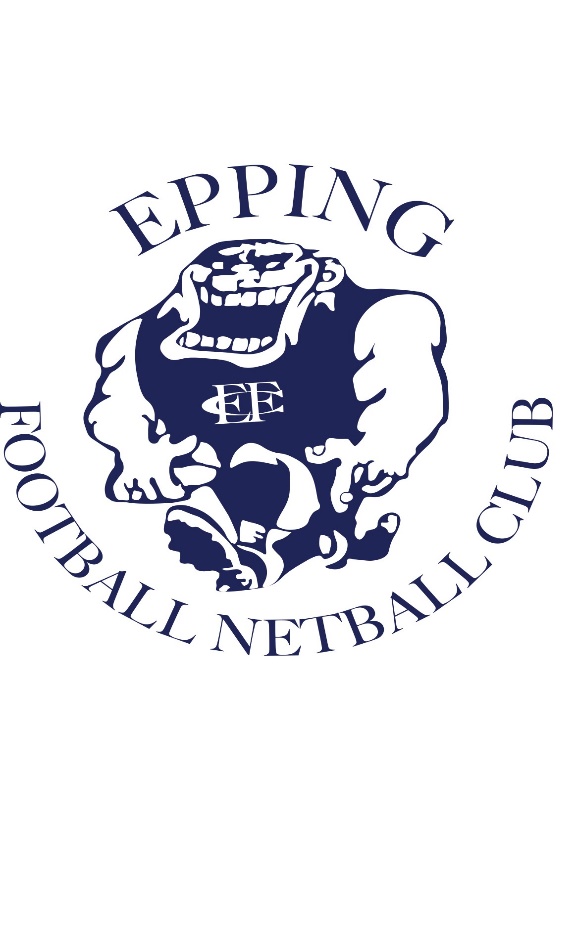 Position Available:	Football ManagerObjective: To coordinate all off field football activities for the clubs senior teams, to ensure that all players and support team are provided with the highest level of support to enable them to compete and perform at the highest levelTo provide support to the clubs committee to ensure the efficient operation of the entire football departmentRelationships:Report and be accountable to the club’s President Liaise between players, coaches, club committeeResponsibilities:Lead recruitment of players for the clubRegularly attend games of opposition teams/different leagues, to assess potential recruits for the clubAlong with the Treasurer, oversee responsibilities for salary cap complianceNegotiate all clearances and player registration in accordance with league rulesSigning up of all players, seniors/development/under 19’s, prior to the commencement of the seasonEnsure all support team, team managers/trainers/water carriers/timekeepers, are allocated to each team.Ensure all support team are in attendance when required and are provided with the appropriate equipment to fulfil their specific roleIn conjunction with coaches, oversee the development of leadership groups for each team.Support coaches in overseeing the development of all playersIn conjunction with coaches, ensure player participation in the development of club strategies, plans and policiesEnsure compliance at all levels with all club and league policies and proceduresMaintain professional conduct at all timesExperience:Experience in recruiting or coaching is preferredExcellent interpersonal and communication skillsExcellent organisational skillsA strong understanding of footballA will to succeed and try new thingsRemuneration:The role will be a paid position and the remuneration package will be assessed depending on applicants’ skill setRemuneration will also be connected to successful recruitment, roles they will play, senior games played and other factors which will be discussed